PARTICIPE DO ENCONTRO DE MÚSICA DE CÂMARA PARA AMADORES- AMACORDAS 2020!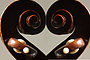 Formulário de Inscrição ATENÇÃO: Ao solicitar a inscrição no evento você declara que é maior de idade, que leu e está de acordo com as regras de evento, incluindo a nossa política de reembolso. (informações disponíveis no site www.amacordas.com.br)PREENCHER E ENVIAR PARA: amacordas2017@gmail.comTODAS AS INFORMAÇÕES PESSOAIS SÃO NECESSÁRIAS, NÃO DEIXE CAMPOS EM BRANCO.Nome completo:Idade:                  RG:                                                          CPF:Endereço: Bairro:                                                             Cidade/ Estado                              CEP:Telefone 1 : (    )                                       Telefone 2 (opcional): (    )        Email:VAGAS LIMITADAS!!O PERÍODO DA INSCRIÇÃO VAI DE 13/01/2020 a 30/04/20Pagamento via depósito bancário (dados serão enviados após a confirmação da disponibilidade de vaga)Assinale a forma de pagamento ​ À vista com desconto: R$ 380,00 (apenas para inscrições feitas até 10/2) À vista R$ 420,00 (para inscrições feitas a partir de 11/2) 3 parcelas de R$145,00 (apenas para inscrições feitas até 11/3) 2 parcelas de R$215,00 (apenas para inscrições feita até 11/4)ATENÇÃO: A partir de 12/4, haverá apenas inscrições à vista.​LEIA A NOSSA POLÍTICA DE REEMBOLSO em www.amacordas.com.brATENÇÃO: EM CASO DE PAGAMENTO PARCELADO, A INSCRIÇÃO SÓ SERÁ EFETIVADA APÓS A QUITAÇÃO DE TODAS AS PARCELAS. O NÃO PAGAMENTO DENTRO DO PRAZO ESTIPULADO IMPLICA EM DESISTÊNCIA DA VAGA, SENDO NECESSÁRIA NOVA SOLICITAÇÃO DE INSCRIÇÃO.VOCÊ ESTÁ SE INSCREVENDO PARAINSTRUMENTO: VIOLONCELONÍVEL: INTERMEDIÁRIO 2Você já teve experiência com música de câmara (duos, trios, quartetos, orquestras, etc.)? sim      nãoNome do seu professor(a) atual ou pregresso:_______________________________________Dê um exemplo de uma peça que toca sem dificuldades e que reflete o seu nível: _____________________________________________________________________________Vagas limitadas por instrumento!Caso haja vaga disponível, em breve você receberá um email com os dados para depósito bancário para efetuar a inscrição. Se não receber resposta dentro de 1 semana, por favor, envie email para amacordas2017@gmail.comNo caso de não haver vagas, você será colocado em lista de espera e será comunicado se uma vaga for aberta.A inscrição só será confirmada após o pagamento do valor integral da mesma. A não realização do depósito até a data estipulada implica no cancelamento e na necessidade de envio de novo formulário solicitando a inscrição. A sua vaga só está garantida caso os pagamentos sejam efetuados dentro do prazo estipulado.